Spectroscopic and quantum chemical elucidation of newly synthesized 1-aryl-3-methyl-3-phenylpyrrolidine-2,5-diones as potentional anticonvulsant agentsJelena Petković Cvetković1, Bojan Božić2,*, Nebojša Banjac3, Jelena Lađarević1, Vesna Vitnik4, Željko Vitnik4, Nataša Valentić1, Gordana Ušćumlić11 Faculty of Technology and Metallurgy, University of Belgrade, Karnegijeva 4, P. O. Box 3503, 11120, Belgrade, Serbia2 Institute of Physiology and Biochemistry, Faculty of Biology,  of , Studentski trg 16, 11000 3 Faculty of Agriculture, Food Technology and Biochemistry, University of , Nemanjina 6, 11080, , 4 Department of Chemistry, ICTM,  of , Studentski trg 12-16, 11000 , Serbia*Correspondence: Bojan BožićInstitute of Physiology and Biochemistry, Faculty of Biology,  of , Studentski trg 16, 11000 E-mail address: bbozic@bio.bg.ac.rs (B. Božić)ContentsCharacterization of investigated compounds	2Tables	6Figures	17Characterization of investigated compounds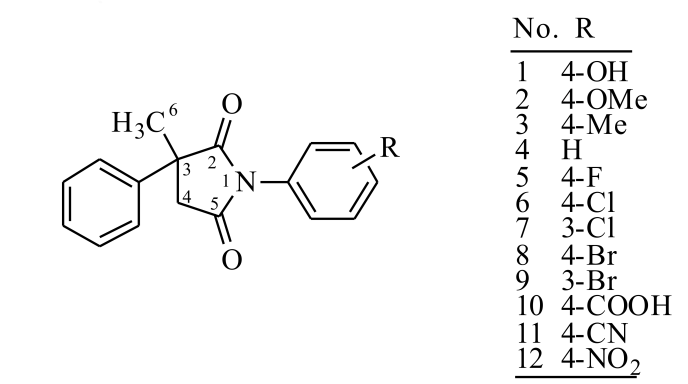 1-(4-Hydroxyphenyl)-3-methyl-3-phenylpyrrolidine-2,5-dione (1, C17H15NO3). White solid; Yield: 52%; mp: 173.2–174.9 ºC; FT-IR (KBr): |ν| cm–1 = 1774 (C=O), 1687 (C=O); 1H NMR (200 MHz, DMSO): |δ| ppm = 9.78 (s, 1H, –OH), 7.50–7.27 (m, 5H, –C6H5), 7.12  (d, J = 8.0 Hz, 2H, –C6H4–), 6.87 (d, J = 8.0 Hz, 2H, –C6H4), 3.13 (s, 2H, –CH2–), 1.73 (s, 3H, –CH3); 13C NMR (50 MHz, DMSO): |δ| ppm = 180.42 (C2), 175.03 (C5), 157.49 (Ph), 142.59 (Ph), 128.81 (Ph), 128.44 (Ph), 127.24 (Ph), 125.90 (Ph), 123.52(Ph), 115.49 (Ph), 47.53 (C4), 44.60 (C3), 24.51 (C6). Anal. calcd. for C17H15NO3: C, 72.58; H, 5.37; N, 4.98; Found: C, 72.44; H, 5.31; N, 4.89.1-(4-Methoxyphenyl)-3-methyl-3-phenylpyrrolidine-2,5-dione (2, C18H17NO3). Black solid; Yield: 62%; mp: 104.0–126.0 ºC; FT-IR (KBr): |ν| cm–1 = 1772 (C=O), 1710 (C=O); 1H NMR (200 MHz, DMSO): |δ| ppm = 7.52–7.31 (m, 5H, –C6H5), 7.25 (d, J = 8.0 Hz, 2H, –C6H4–), 7.05 (d, J = 8.0 Hz, 2H, –C6H4–), 3.79 (s, 3H, –OCH3), 3.14 (ABq, 2H, ΔνAB = 8.72 Hz, J = 18Hz, –CH2–), 1.74 (s, 3H, –CH3); 13C NMR (50 MHz, DMSO): |δ| ppm = 180.33 (C2), 174.94 (C5), 159.10 (Ph), 142.54 (Ph), 128.80 (Ph), 128.47 (Ph), 127.25 (Ph), 125.93 (Ph), 125.02 (Ph), 114.21 (Ph), 55.40 (–OCH3), 47.58 (C4), 44.61 (C3), 24.45 (C6). Anal. calcd. for C18H17NO3: C, 73.20; H, 5.80; N, 4.74; Found: C, 73.14; H, 5.71; N, 4.63.1-(4-Methylphenyl)-3-methyl-3-phenylpyrrolidine-2,5-dione (3, C18H17NO2). White solid; Yield: 55%; mp: 105.5–106.6 ºC; FT-IR (KBr): |ν| cm–1 = 1772 (C=O), 1707 (C=O); 1H NMR (200 MHz, DMSO): |δ| ppm = 7.53–7.20 (m, 9H, –C6H5 and N–C6H4–), 3.17 (ABq, 2H, J = 18Hz, –CH2–), 2.35 (s, 3H, Ph–CH3), 1.75 (s, 3H, succ–CH3); 13C NMR (50 MHz, DMSO): |δ| ppm = 180.17 (C2), 174.77 (C5), 142.79 (Ph), 138.05 (Ph), 129.88 (Ph), 129.44 (Ph), 128.80 (Ph), 127.24 (Ph), 126.99 (Ph), 125.90 (Ph), 47.63 (C4), 44.62 (C3), 24.45 (C6), 20.71 (–CH3). Anal. calcd. for C18H17NO2: C, 77.40; H, 6.13; N, 5.01; Found: C, 77.34; H, 6.01; N, 4.93.1-phenyl-3-methyl-3-phenylpyrrolidine-2,5-dione (4, C17H15NO2). White solid; Yield: 45%; mp: 105.5–106.6 ºC; FT-IR (KBr): |ν| cm–1 = 1784 (C=O), 1721 (C=O); 1H NMR (200 MHz, DMSO): |δ| ppm = 7.56–7.28 (m, 10H, –C6H5 and N–C6H5), 3.18 (ABq, 2H, J = 18Hz, –CH2–), 1.75 (s, 3H, –CH3); 13C NMR (50 MHz, DMSO): |δ| ppm = 180.12 (C2), 174.72 (C5), 142.45 (Ph), 132.47 (Ph), 128.99 (Ph), 128.82 (Ph), 128.54 (Ph), 127.25 (Ph), 125.94 (Ph), 47.69 (C4), 44.64 (C3), 24.46 (C6). Anal. calcd. for C17H15NO2: C, 76.96; H, 5.70; N, 5.28; Found: C, 76.87; H, 5.61; N, 5.30.1-(4-Fluorophenyl)-3-methyl-3-phenylpyrrolidine-2,5-dione (5, C17H14NO2F). White solid; Yield: 57%; mp: 119.8–121.1 ºC; FT-IR (KBr): |ν| cm–1 = 1782 (C=O), 1712 (C=O);  1H NMR (200 MHz, DMSO): |δ| ppm = 7.54–7.28 (m, 9H, –C6H5 and N–C6H4–), 3.18 (s, 2H, –CH2–), 1.76 (s, 3H, –CH3); 13C NMR (50 MHz, DMSO): |δ| ppm = 180.10 (C2), 174.68 (C5), 161.62 (d, J = 244.0 Hz, Ph), 142.41 (Ph), 129.49 (d, J = 9.0 Hz, Ph), 128.80 (Ph), 128.69 (d, J = 3 Hz, Ph), 127.28 (Ph), 125.98 (Ph), 115.91 (d, J = 22.5 Hz, Ph), 47.67 (C4), 44.64 (C3), 24.54 (C6). Anal. calcd. for C17H14NO2F: C, 72.07; H, 4.98; N, 4.94; Found: C, 72.00; H, 4.86; N, 4.30.1-(4-Chlorophenyl)-3-methyl-3-phenylpyrrolidine-2,5-dione (6, C17H14NO2Cl). White solid; Yield: 65%; mp: 120.2–122.2 ºC; FT-IR (KBr): |ν| cm–1 = 1778 (C=O), 1710 (C=O);  1H NMR (200 MHz, DMSO): |δ| ppm = 7.63–7.27 (m, 9H, –C6H5 and N–C6H4–), 3.18 (ABq, 2H, ΔνAB = 12.65 Hz, J = 18Hz, –CH2–), 1.75 (s, 3H, –CH3); 13C NMR (50 MHz, DMSO): |δ| ppm = 179.90 (C2), 174.47 (C5), 142.32 (Ph), 133.02 (Ph), 131.29 (Ph), 129.03 (Ph), 128.78 (Ph), 127.28 (Ph), 125.96 (Ph), 47.70 (C4), 44.61 (C3), 24.58 (C6). Anal. calcd. for C17H14NO2Cl: C, 68.12; H, 4.71; N, 4.67; Found: C, 68.04; H, 4.59; N, 4.59.1-(3-Chlorophenyl)-3-methyl-3-phenylpyrrolidine-2,5-dione (7, C17H14NO2Cl). White solid; Yield: 66%; mp: 128.6–130.3 ºC; FT-IR (KBr): |ν| cm–1 = 1774 (C=O), 1709 (C=O); 1H NMR (200 MHz, DMSO): |δ| ppm = 7.56–7.28 (m, 9H, –C6H5 and N–C6H4–), 3.17 (ABq, 2H, ΔνAB = 12.65 Hz, J = 18Hz, –CH2–), 1.76 (s, 3H, –CH3); 13C NMR (50 MHz, DMSO): |δ| ppm = 179.82 (C2), 174.37 (C5), 142.28 (Ph), 133.79 (Ph), 133.04 (Ph), 130.60 (Ph), 128.77 (Ph), 128.55 (Ph), 127.27 (Ph), 126.11 (Ph), 126.01 (Ph), 47.71 (C4), 44.68 (C3), 24.56 (C6). Anal. calcd. for C17H14NO2Cl: C, 68.12; H, 4.71; N, 4.67; Found: C, 68.07; H, 4.60; N, 4.59.1-(4-Bromophenyl)-3-methyl-3-phenylpyrrolidine-2,5-dione (8, C17H13NO2Br). White solid; Yield: 66%; mp: 112.3–114.4 ºC; FT-IR (KBr): |ν| cm–1 = 1776 (C=O), 1709 (C=O);  1H NMR (200 MHz, DMSO): |δ| ppm = 7.73 (d, J = 8 Hz, 2H, –C6H4– ), 7.53–7.27 (m, 7H, –C6H5 and N–C6H4–), 3.18 (ABq, 2H, ΔνAB = 8.72 Hz, J = 18Hz, –CH2–), 1.75 (s, 3H, –CH3); 13C NMR (50 MHz, DMSO): |δ| ppm = 179.86 (C2), 174.44 (C5), 142.32 (Ph), 131.99 (Ph), 131.73 (Ph), 129.35 (Ph), 128.80 (Ph), 127.29 (Ph), 125.97 (Ph), 121.53 (Ph), 47.72 (C4), 44.62 (C3), 24.57 (C6). Anal. calcd. for C17H14NO2Br: C, 59.32; H, 4.10; N, 4.07; Found: C, 59.25; H, 4.01; N, 3.99.1-(3-Bromophenyl)-3-methyl-3-phenylpyrrolidine-2,5-dione (9, C17H13NO2Br). White solid; Yield: 66%; mp: 118.8–121.1 ºC; FT-IR (KBr): |ν| cm–1 = 1772 (C=O), 1709 (C=O); 1H NMR (200 MHz, DMSO): |δ| ppm = 7.69–7.28 (m, 9H, –C6H5 and N–C6H4–), 3.17 (ABq, 2H, ΔνAB = 12.65 Hz, J = 18Hz, –CH2–), 1.76 (s, 3H, –CH3); 13C NMR (50 MHz, DMSO): |δ| ppm = 179.82 (C2), 174.38 (C5), 142.27 (Ph), 133.91 (Ph), 131.42 (Ph), 130.86 (Ph), 130.06 (Ph), 128.76 (Ph), 127.26 (Ph), 126.50 (Ph), 126.01 (Ph), 121.22 (Ph), 47.70 (C4), 44.68 (C3), 24.56 (C6). Anal. calcd. for C17H14NO2Br: C, 59.32; H, 4.10; N, 4.07; Found: C, 59.22; H, 4.03; N, 3.97.1-(4-Carboxyphenyl)-3-methyl-3-phenylpyrrolidine-2,5-dione (10, C18H15NO4). White solid; Yield: 61%; mp: 173.5–174.7 ºC; FT-IR (KBr): |ν| cm–1 = 1783 (C=O), 1710 (C=O); 1H NMR (200 MHz, DMSO): |δ| ppm = 13.15 (bs, 1H,–COOH), 8.09 (d, J = 10 Hz, 2H, –C6H4– ), 7.54–7.28 (m, 7H, –C6H5 and N–C6H4–), 3.21 (ABq, 2H, ΔνAB = 12.65 Hz, J = 18Hz, –CH2–), 1.76 (s, 3H, –CH3); 13C NMR (50 MHz, DMSO): |δ| ppm = 179.85 (C2), 174.44 (C5), 166.76 (–COOH), 142.31 (Ph), 136.27 (Ph), 130.68 (Ph), 130.02 (Ph), 128.85 (Ph), 127.36 (Ph), 127.25 (Ph), 125.99 (Ph), 47.81 (C4), 44.65 (C3), 24.58 (C6). Anal. calcd. for C18H15NO4: C, 69.89; H, 4.89; N, 4.53; Found: C, 69.72; H, 4.73; N, 4.46.1-(4-Cyanophenyl)-3-methyl-3-phenylpyrrolidine-2,5-dione (11, C18H14N2O2). White solid; Yield: 58%; mp: 93.9–95.3 ºC; FT-IR (KBr): |ν| cm–1 = 1784 (C=O), 1713 (C=O); 1H NMR (200 MHz, DMSO): |δ| ppm = 8.01 (d, J = 8 Hz, 2H, –C6H4– ), 7.63 (d, J = 10 Hz, 2H, –C6H4– ), 7.55–7.28 (m, 5H, –C6H5), 3.21 (ABq, 2H, ΔνAB = 12.65 Hz, J = 18Hz, –CH2–), 1.77 (s, 3H, –CH3); 13C NMR (50 MHz, DMSO): |δ| ppm = 179.61 (C2), 174.17 (C5), 142.18 (Ph), 136.51 (Ph), 133.08 (Ph), 128.80 (Ph), 127.34 (Ph), 128.05 (Ph), 126.01 (Ph), 118.35 (–CN), 111.09 (Ph), 47.81 (C4), 44.62 (C3), 24.61 (C6). Anal. calcd. for C18H14N2O2: C, 74.47; H, 4.86; N, 9.65; Found: C, 74.39; H, 4.79; N, 9.67.1-(4-Nitrophenyl)-3-methyl-3-phenylpyrrolidine-2,5-dione (12, C17H13N2O4). White solid; Yield: 60%; mp: 106.9–108.1 ºC; FT-IR (KBr): |ν| cm–1 = 1773 (C=O), 1705 (C=O); 1H NMR (200 MHz, DMSO): |δ| ppm = 7.95 (d, J = 8 Hz, 2H, –C6H4– ), 7.71 (d, J = 10 Hz, 2H, –C6H4– ), 7.55–7.27 (m, 5H, –C6H5), 3.23 (ABq, 2H, ΔνAB = 12.65 Hz, J = 18Hz, –CH2–), 1.85 (s, 3H, –CH3); 13C NMR (50 MHz, DMSO): |δ| ppm = 179.61 (C2), 174.17 (C5), 142.15 (Ph), 138.05 (Ph), 128.82 (Ph), 128.21 (Ph), 127.37 (Ph), 128.05 (Ph), 126.03 (Ph), 112.42 (Ph), 47.86 (C4), 44.61 (C3), 24.60 (C6). Anal. calcd. for C17H13N2O4: C, 66.00; H, 4.24; N, 9.06; Found: C, 59.94; H, 4.26; N, 9.09.TablesTable S1. Long-frequencies UV absorption maxima of 1-aryl-3-methyl-3-pheylpyrrolidine-2,5-diones 1–12 in ethanol and Hammett constants for corresponding substituents.Table S2. 13C NMR chemical shifts (δ/ppm) of the investigated succinimides.Table S3. Electronic energies (EHF) and ZPE corrected energies (EZPE) in a.u., relative energies (ER) in kcal/mol and the statistical Boltzmann distribution weighted values (ω) of all isomers for compound 4 obtained with B3LYP and M06-2X methods and 6-311G(d,p) basis set.	ER =  EZPE (i) - EZPE (0); EZPE (0) - ZPE corrected energy of most stable conformerTable S4. Energy of HOMO and LUMO orbitals, and HOMO-LUMO energy gaps (eV) obtained with B3LYP and M06-2X calculation for the investigated succinimides in vacuum, ethanol and DMSO Table S5. Evaluation of drug candidates.a A donor indicates any O–H or N–H group.b An acceptor indicates any O or N including those in donor groups.c Parameters calculated from program Molinspiration.Table S6. PASS prediction of the investigated succinimides (1–12). Pa and Pi represent probabilities that investigated molecule can be active and inactive, respectively.Note: Only the results with Pa > 0.7 are presented1-(4-Hydroxyphenyl)-3-methyl-3-phenylpyrrolidine-2,5-dione (1)1-(4-Methoxyphenyl)-3-methyl-3-phenylpyrrolidine-2,5-dione (2)1-(4-Methylphenyl)-3-methyl-3-phenylpyrrolidine-2,5-dione (3)1-phenyl-3-methyl-3-phenylpyrrolidine-2,5-dione (4)1-(4-Fluorophenyl)-3-methyl-3-phenylpyrrolidine-2,5-dione (5)1-(4-Chlorophenyl)-3-methyl-3-phenylpyrrolidine-2,5-dione (6)1-(3- Chlorophenyl)-3-methyl-3-phenylpyrrolidine-2,5-dione (7)1-(4-Bromophenyl)-3-methyl-3-phenylpyrrolidine-2,5-dione (8)1-(3- Bromophenyl)-3-methyl-3-phenylpyrrolidine-2,5-dione (9)1-(4-Carboxyphenyl)-3-methyl-3-phenylpyrrolidine-2,5-dione (10)1-(4-Cyanophenyl)-3-methyl-3-phenylpyrrolidine-2,5-dione (11)1-(4-Nitrophenyl)-3-methyl-3-phenylpyrrolidine-2,5-dione (12)Parent compound: MethsuximideFigures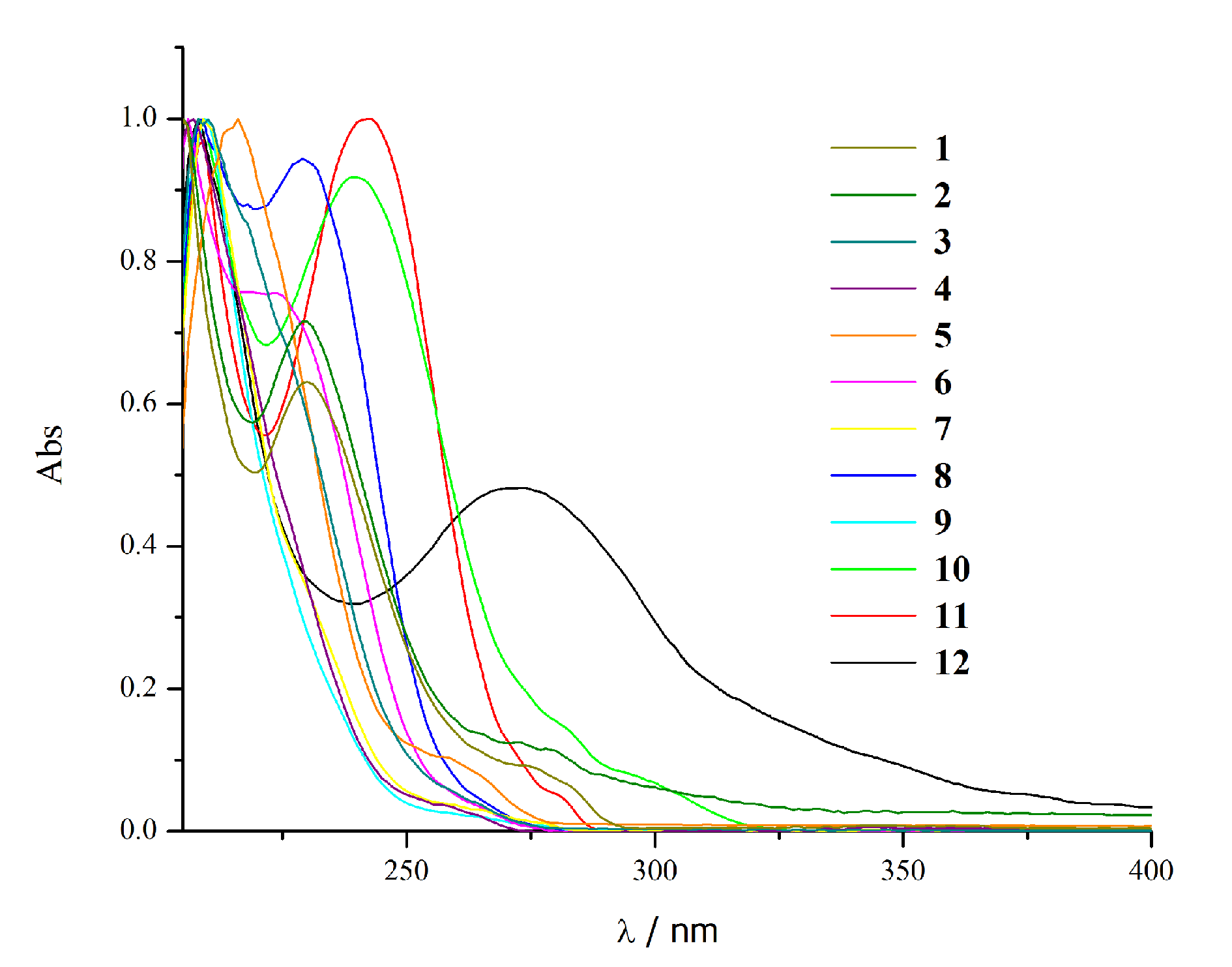 Figure S1. Normalized UV absorption spectra of investigated compounds in ethanol.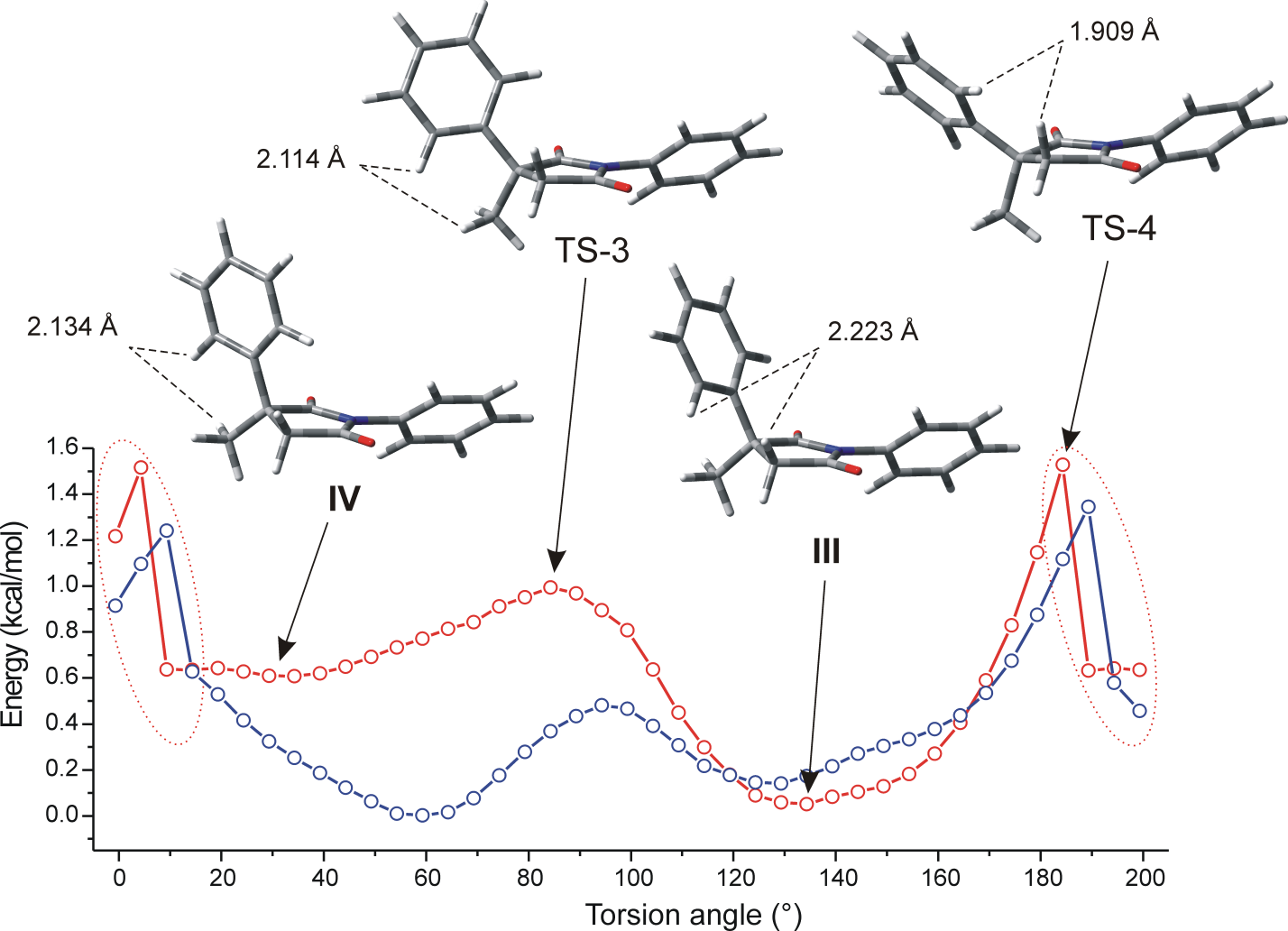 Figure S2. The potential energy scans for rotation of 3-phenyl group, in the vacuum (red) and ethanol (blue) done by B3LYP/6-311G(d,p) method (N-phenyl group torsion angle of ~ 136°).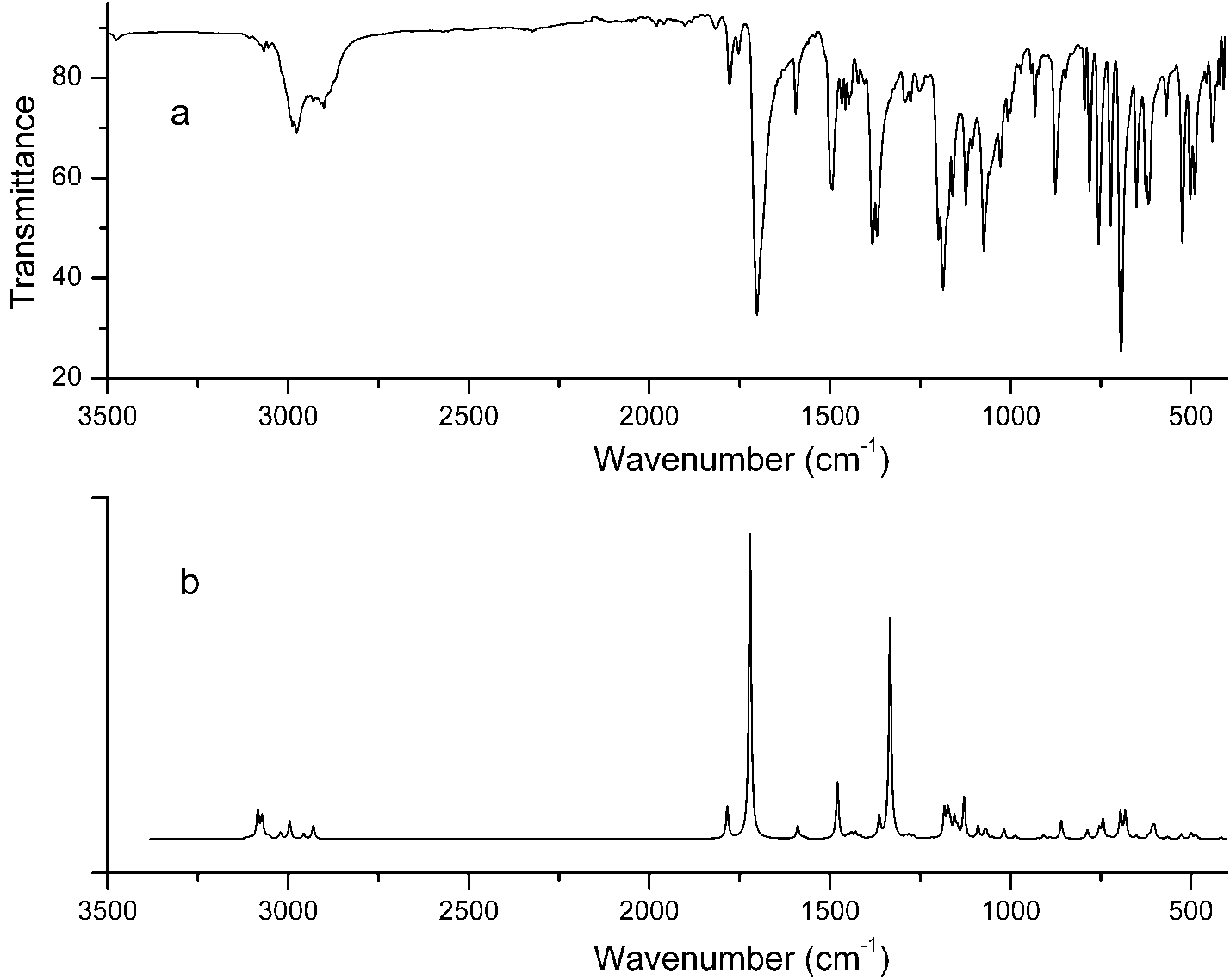 Figure S3. The experimental a) and calculated b) infrared spectrum of 4.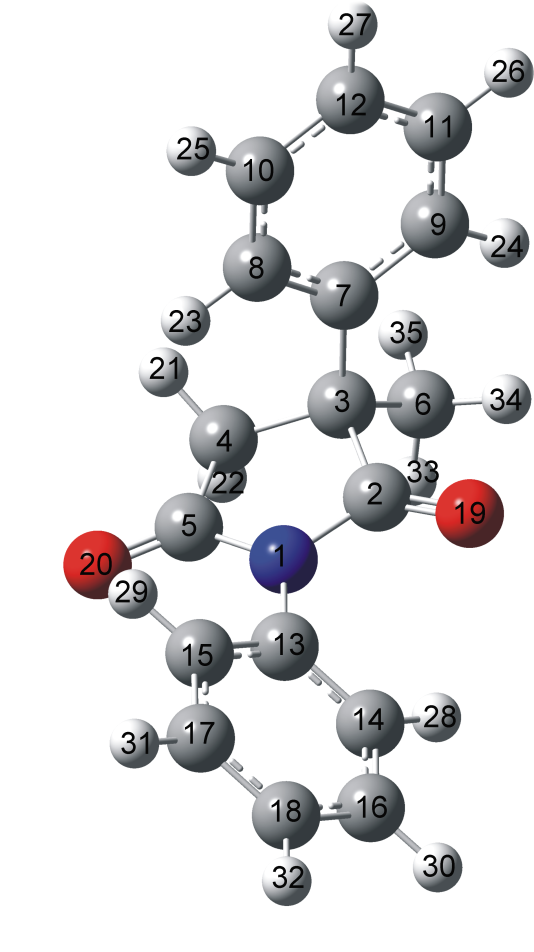 Figure S4. Atom numbering of investigated succinimide 4.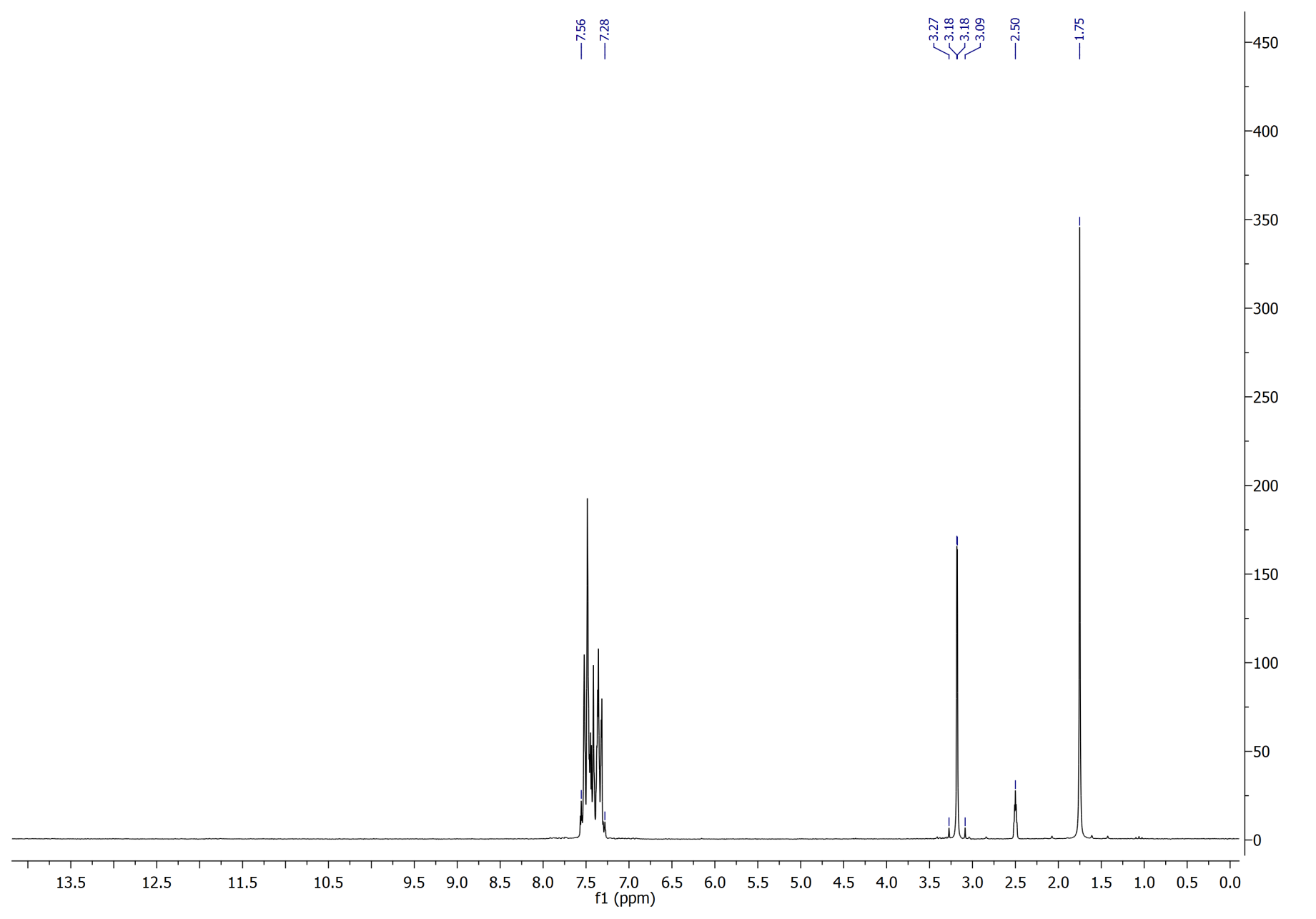 Figure S5. The 1H NMR spectrum of 4 recorded in DMSO-d6.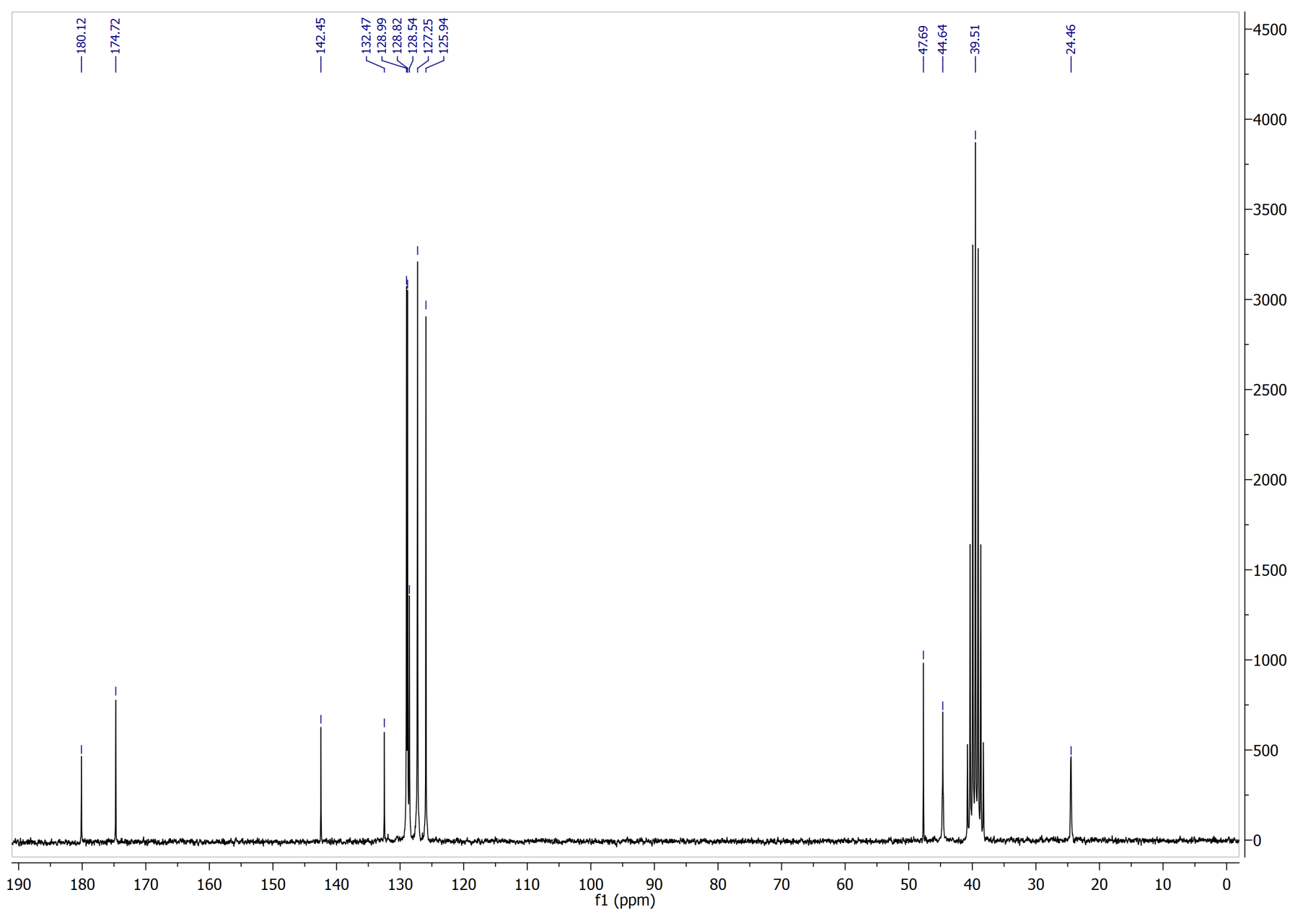 Figure S6. The 13C NMR spectrum of 4 recorded in DMSO-d6.Comp. No.123456789101112νmax × 10-343.4843.4845.8748.3146.3044.4447.6243.4847.6241.6741.3236.63σp/m-0.37-0.27-0.170.000.060.230.370.230.390.450.660.78No.SubstituentsSCS in δ/ppmSCS in δ/ppmNo.SubstituentsC2C514-OH0.300.3124-OCH30.210.2234-CH30.050.054H180.12174.7254-F-0.02-0.0464-Cl-0.22-0.2573-Cl-0.30-0.3584-Br-0.11-0.1593-Br-0.30-0.34104-COOH-0.27-0.28114-CN-0.51-0.55124-NO2-0.51-0.55Conf.B3LYPB3LYPB3LYPB3LYPB3LYPB3LYPB3LYPB3LYPB3LYPB3LYPB3LYPB3LYPVacuumVacuumVacuumVacuumEthanolEthanolEthanolEthanolDMSODMSODMSODMSOEHFEZPEERωEHFEZPEERωEHFEZPEERωI-862.292747-862.0121640.0235.3-862.305019-862.0248850.1522.2-862.305319-862.0252150.1522.2II-862.292075-862.0113890.5115.6-862.305248-862.0250330.0525.9-862.305575-862.0253700.0526.2III-862.292670-862.012202036.7-862.305021-862.0249430.1123.6-862.305319-862.0252490.1323.1IV-862.291781-862.0111690.6512.4-862.305242-862.025118028.3-862.305575-862.025450028.5M06-2XM06-2XM06-2XM06-2XM06-2XM06-2XM06-2XM06-2XM06-2XM06-2XM06-2XM06-2XI-861.944531-861.6606080.1623.9-861.957569-861.6740890.4916.2-861.957887-861.6744220.4816.2II-861.944911-861.660861031.1-861.958511-861.674864036.5-861.958832-861.675192036.4III-861.944588-861.6607240.0927.0-861.957522-861.6740650.5015.7-861.957828-861.6743730.5115.3IV-861.944568-861.6603420.3318.0-861.958265-861.6747280.0931.6-861.958595-861.6750740.0732.1B3LYPB3LYPB3LYPB3LYPB3LYPB3LYPB3LYPB3LYPB3LYPVakuumVakuumVakuumEtanolEtanolEtanolDMSODMSODMSOEHOMOELUMOΔEEHOMOELUMOΔEEHOMOELUMOΔEeVeVeVeVeVeVeVeVeV1-6.24-0.83-5.40-6.52-0.89-5.63-6.54-0.90-5.652-6.14-0.79-5.34-6.43-0.88-5.55-6.44-0.89-5.553-6.57-0.84-5.74-6.90-0.91-5.99-6.88-0.89-5.984-6.82-0.89-5.93-7.01-0.91-6.09-7.01-0.92-6.095-6.79-0.98-5.81-7.00-0.94-6.06-7.00-0.94-6.066-6.80-1.11-5.69-7.00-1.13-5.86-7.00-1.13-5.877-6.94-1.13-5.81-7.02-1.16-5.87-7.03-1.15-5.888-6.74-1.11-5.63-6.95-1.14-5.81-6.94-1.15-5.789-6.84-1.12-5.72-7.01-1.15-5.86-7.01-1.15-5.8610-7.10-1.76-5.34-7.04-1.90-5.14-7.04-1.91-5.1311-7.22-1.87-5.35-7.05-1.94-5.12-7.05-1.94-5.1112-7.27-2.67-4.60-7.06-2.89-4.17-7.06-2.90-4.16M06-2XM06-2XM06-2XM06-2XM06-2XM06-2XM06-2XM06-2XM06-2X1-7.490.12-7.61-7.780.14-7.92-7.790.14-7.932-7.390.16-7.56-7.710.10-7.81-7.710.08-7.793-7.800.08-7.88-8.100.01-8.11-8.110.01-8.134-8.050.02-8.07-8.35-0.04-8.30-8.35-0.04-8.315-8.04-0.03-8.01-8.300.01-8.31-8.310.01-8.326-8.04-0.20-7.84-8.27-0.25-8.02-8.31-0.16-8.157-8.19-0.21-7.98-8.42-0.26-8.16-8.43-0.26-8.168-7.98-0.11-7.87-8.20-0.27-7.93-8.21-0.27-7.939-8.11-0.23-7.88-8.35-0.27-8.08-8.36-0.28-8.0810-8.32-0.76-7.56-8.44-0.93-7.51-8.44-0.94-7.5011-8.46-0.92-7.54-8.46-0.99-7.47-8.47-0.96-7.5112-8.63-1.51-7.12-8.48-1.73-6.75-8.47-1.73-6.74No.Molecular weightlog PcHydrogen bondsHydrogen bondsRotatable bondsPolar surface area/Å2cNo.Molecular weightlog PcDonorsaAcceptorsbRotatable bondsPolar surface area/Å2c1281.312.0914257.612295.342.6304346.613279.343.0203237.384265.312.5703237.385283.302.7303237.386299.763.2503237.387299.763.2303237.388344.213.3803237.389344.213.3603237.3810309.322.4815374.6811290.322.3304261.1712310.312.5306383.20Methsuximide203.241.3403137.38Ideal compound<500<5<5<10<8<140PaPiReceptors0.8530.023CYP2C12 substrate0.7960.020Antiseborrheic0.7880.028Testosterone 17beta-dehydrogenase (NADP+) inhibitor0.7330.004Tetrahydroxynaphthalene reductase inhibitor0.7300.01027-Hydroxycholesterol 7alpha-monooxygenase inhibitor0.7180.016Glutathione thiolesterase inhibitor0.7310.054Aspulvinone dimethylallyltransferase inhibitor0.7210.061Ubiquinol-cytochrome-c reductase inhibitorPaPiReceptors0.7640.044Aspulvinone dimethylallyltransferase inhibitor0.7350.038Gluconate 2-dehydrogenase (acceptor) inhibitor0.7210.053CYP2C12 substratePaPiReceptors0.7830.030Testosterone 17beta-dehydrogenase (NADP+) inhibitor0.7350.01027-Hydroxycholesterol 7alpha-monooxygenase inhibitor0.7120.046CYP2J substrate0.7170.054CYP2C12 substratePaPiReceptors0.8230.020Testosterone 17beta-dehydrogenase (NADP+) inhibitor0.8060.00527-Hydroxycholesterol 7alpha-monooxygenase inhibitor0.7460.008Anticonvulsant0.7310.005CYP2A8 substrate0.7400.050CYP2C12 substrate0.7030.015Phosphatidylcholine-retinol O-acyltransferase inhibitor0.7270.042CYP2J substrate0.7050.022Lysase inhibitorPaPiReceptors0.7480.008AnticonvulsantPaPiReceptors0.8300.003CYP2A8 substrate0.8090.005Anticonvulsant0.8030.00527-Hydroxycholesterol 7alpha-monooxygenase inhibitor0.7640.048Phobic disorders treatment0.7340.039CYP2J substrate0.7090.0215-O-(4-coumaroyl)-D-quinate 3'-monooxygenase inhibitor0.7040.034Glycosylphosphatidylinositol phospholipase D inhibitorPaPiReceptors0.8350.005Anticonvulsant0.8090.004CYP2A8 substrate0.7740.00727-Hydroxycholesterol 7alpha-monooxygenase inhibitor0.7340.027Glycosylphosphatidylinositol phospholipase D inhibitor0.7310.062Phobic disorders treatment0.7060.048CYP2J substratePaPiReceptors0.7780.006AnticonvulsantPaPiReceptors0.8070.005AnticonvulsantPaPiReceptors0.9090.005Testosterone 17beta-dehydrogenase (NADP+) inhibitor0.8480.004Phosphatidylcholine-retinol O-acyltransferase inhibitor0.8250.006Pullulanase inhibitor0.8230.005Glutathione thiolesterase inhibitor0.8230.005Ribulose-phosphate 3-epimerase inhibitor0.8030.004Electron-transferring-flavoprotein dehydrogenase inhibitor0.7980.004Cholestanetriol 26-monooxygenase inhibitor0.7990.006Creatininase inhibitor0.8060.017Alkenylglycerophosphocholine hydrolase inhibitor0.7980.019Antieczematic0.7870.009Fusarinine-C ornithinesterase inhibitor0.7810.004Arylalkyl acylamidase inhibitor0.7720.004Phenol O-methyltransferase inhibitor0.7670.0051,4-Lactonase inhibitor0.7720.0115-O-(4-coumaroyl)-D-quinate 3'-monooxygenase inhibitor0.7630.004Ferredoxin-NAD+ reductase inhibitor0.7630.004Naphthalene 1,2-dioxygenase inhibitor0.7750.017Taurine dehydrogenase inhibitor0.7680.011Glucan endo-1,6-beta-glucosidase inhibitor0.7610.0073-Hydroxybenzoate 6-monooxygenase inhibitor0.7600.009UDP-N-acetylglucosamine 4-epimerase inhibitor0.7560.006L-glutamate oxidase inhibitor0.7730.025Chlordecone reductase inhibitor0.7570.010NADPH-cytochrome-c2 reductase inhibitor0.7510.007Gluconate 5-dehydrogenase inhibitor0.7560.016Glutamyl endopeptidase II inhibitor0.7500.010Bisphosphoglycerate phosphatase inhibitor0.7480.008Polyamine-transporting ATPase inhibitor0.7440.005Chenodeoxycholoyltaurine hydrolase inhibitor0.7400.005Tryptophanamidase inhibitor0.7410.008Methylamine-glutamate N-methyltransferase inhibitor0.7430.010Dimethylargininase inhibitor0.7400.008Pterin deaminase inhibitor0.7350.004Cyclohexyl-isocyanide hydratase inhibitor0.7360.012Alkane 1-monooxygenase inhibitor0.7270.004Mannan endo-1,4-beta-mannosidase inhibitor0.7350.018Dehydro-L-gulonate decarboxylase inhibitor0.7240.007Spermidine dehydrogenase inhibitor0.7190.008Poly(alpha-L-guluronate) lyase inhibitor0.7150.005(R)-Pantolactone dehydrogenase (flavin) inhibitor0.7170.0122-Hydroxymuconate-semialdehyde hydrolase inhibitor0.7090.004N-acetylneuraminate synthase inhibitor0.7080.005Opheline kinase inhibitor0.7080.005Taurocyamine kinase inhibitor0.7080.006Aminobutyraldehyde dehydrogenase inhibitor0.7070.005Long-chain-aldehyde dehydrogenase inhibitor0.7130.0132-Hydroxyquinoline 8-monooxygenase inhibitor0.7280.028Sugar-phosphatase inhibitor0.7120.012N-acetylneuraminate 7-O(or 9-O)-acetyltransferase inhibitor0.7050.007NADH kinase inhibitor0.7040.008Gamma-guanidinobutyraldehyde dehydrogenase inhibitor0.7060.009Mitochondrial processing peptidase inhibitor0.7020.007Peptide alpha-N-acetyltransferase inhibitor0.7130.022Sphinganine kinase inhibitor0.7130.026Glutamate-5-semialdehyde dehydrogenase inhibitor0.7150.063Ubiquinol-cytochrome-c reductase inhibitorPaPiReceptors0.8640.020CYP2C12 substrate0.7700.005Neurotransmitter uptake inhibitorPaPiReceptors0.7700.013Lysase inhibitor0.7920.036Ubiquinol-cytochrome-c reductase inhibitor0.7660.011Fusarinine-C ornithinesterase inhibitor0.7590.012Glucan endo-1,6-beta-glucosidase inhibitor0.7210.009Anticonvulsant0.7010.044Acrocylindropepsin inhibitor0.7010.044Chymosin inhibitor0.7010.044Saccharopepsin inhibitorPaPiReceptors0.9090.004Anticonvulsant0.8470.003CYP2A8 substrate0.8230.020Testosterone 17beta-dehydrogenase (NADP+) inhibitor0.7720.014Nicotinic alpha2beta2 receptor antagonist0.7450.0054-Nitrophenol 2-monooxygenase inhibitor0.7380.005CYP2A2 substrate0.7670.044CYP2C12 substrate0.7400.023Nicotinic alpha6beta3beta4alpha5 receptor antagonist0.7270.01027-Hydroxycholesterol 7alpha-monooxygenase inhibitor0.7030.015Phosphatidylcholine-retinol O-acyltransferase inhibitor0.7090.047CYP2J substrate